de proceso de incorporación Plantilla   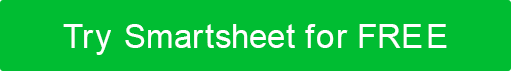 ANTES DE COMENZARPRIMER DÍAPRIMERA SEMANAPRIMER MESLlame para confirmar la fecha y hora de inicioDiscutir la reubicaciónDiscutir el código de vestimentaProporcionar un enlace a la página web de incorporación de la empresa / departamentoCrear paquete de bienvenidaConfirme la recepción de toda la documentación de reclutamiento y la finalización de la verificación de antecedentesConfirmar oferta Carta de recepción / aceptaciónPreparar estación / área de trabajoOrdene la clave de acceso y el ID Ordenar correo electrónico y configuración de teléfonoSolicite cualquier hardware, software, periféricos, etc.Inscriba a los nuevos empleados en la sesión informativa de recursos humanos, orientación, etc.Programe las sesiones de capacitación pertinentesBienvenida a su llegada y guía para la estación de trabajoEntregar y revisar el paquete de bienvenidaDiscutir las políticas de descanso / comidaIntroducir el recurso de compañero de trabajo designadoConfirmar la recepción y funcionalidad de las claves de pasoConéctese con Recursos Humanos para completar cualquier papeleo adicionalPortal de revisiónFirmar carta de ofertaRevisar software, hardware, tecnología, impresoras, etc.Confirme la configuración del correo electrónico y el teléfonoRevisar las políticas de uso aceptable de la tecnologíaAyudar con la configuración del directorio en líneaHacer más introduccionesRealizar o programar toursPregunte cómo fue la primera semanaAyudar con las preguntasRevisar el cronograma de capacitaciónRevisar la funcionalidad de la tecnologíaDiscutir la cultura de la empresa y el estilo de trabajoDiscutir proyectos actuales y procesos cíclicosRevisar la declaración de misión, la visión y las políticas de la empresaEvaluar la necesidad de reuniones semanales o quincenalesResponde a cualquier preguntaEstablecer metas a corto y largo plazoResponde a cualquier preguntaLlame para confirmar la fecha y hora de inicioDiscutir la reubicaciónDiscutir el código de vestimentaProporcionar un enlace a la página web de incorporación de la empresa / departamentoCrear paquete de bienvenidaConfirme la recepción de toda la documentación de reclutamiento y la finalización de la verificación de antecedentesConfirmar oferta Carta de recepción / aceptaciónPreparar estación / área de trabajoOrdene la clave de acceso y el ID Ordenar correo electrónico y configuración de teléfonoSolicite cualquier hardware, software, periféricos, etc.Inscriba a los nuevos empleados en la sesión informativa de recursos humanos, orientación, etc.Programe las sesiones de capacitación pertinentesBienvenida a su llegada y guía para la estación de trabajoEntregar y revisar el paquete de bienvenidaDiscutir las políticas de descanso / comidaIntroducir el recurso de compañero de trabajo designadoConfirmar la recepción y funcionalidad de las claves de pasoConéctese con Recursos Humanos para completar cualquier papeleo adicionalPortal de revisiónFirmar carta de ofertaRevisar software, hardware, tecnología, impresoras, etc.Confirme la configuración del correo electrónico y el teléfonoRevisar las políticas de uso aceptable de la tecnologíaAyudar con la configuración del directorio en líneaHacer más introduccionesRealizar o programar toursPregunte cómo fue la primera semanaAyudar con las preguntasRevisar el cronograma de capacitaciónRevisar la funcionalidad de la tecnologíaDiscutir la cultura de la empresa y el estilo de trabajoDiscutir proyectos actuales y procesos cíclicosRevisar la declaración de misión, la visión y las políticas de la empresaPRIMEROS TRES MESESLlame para confirmar la fecha y hora de inicioDiscutir la reubicaciónDiscutir el código de vestimentaProporcionar un enlace a la página web de incorporación de la empresa / departamentoCrear paquete de bienvenidaConfirme la recepción de toda la documentación de reclutamiento y la finalización de la verificación de antecedentesConfirmar oferta Carta de recepción / aceptaciónPreparar estación / área de trabajoOrdene la clave de acceso y el ID Ordenar correo electrónico y configuración de teléfonoSolicite cualquier hardware, software, periféricos, etc.Inscriba a los nuevos empleados en la sesión informativa de recursos humanos, orientación, etc.Programe las sesiones de capacitación pertinentesBienvenida a su llegada y guía para la estación de trabajoEntregar y revisar el paquete de bienvenidaDiscutir las políticas de descanso / comidaIntroducir el recurso de compañero de trabajo designadoConfirmar la recepción y funcionalidad de las claves de pasoConéctese con Recursos Humanos para completar cualquier papeleo adicionalPortal de revisiónFirmar carta de ofertaRevisar software, hardware, tecnología, impresoras, etc.Confirme la configuración del correo electrónico y el teléfonoRevisar las políticas de uso aceptable de la tecnologíaAyudar con la configuración del directorio en líneaHacer más introduccionesRealizar o programar toursPregunte cómo fue la primera semanaAyudar con las preguntasRevisar el cronograma de capacitaciónRevisar la funcionalidad de la tecnologíaDiscutir la cultura de la empresa y el estilo de trabajoDiscutir proyectos actuales y procesos cíclicosRevisar la declaración de misión, la visión y las políticas de la empresaRevisión del desempeñoRevisar los objetivos a corto y largo plazoResponde a cualquier preguntaRENUNCIACualquier artículo, plantilla o información proporcionada por Smartsheet en el sitio web es solo para referencia. Si bien nos esforzamos por mantener la información actualizada y correcta, no hacemos representaciones o garantías de ningún tipo, expresas o implícitas, sobre la integridad, precisión, confiabilidad, idoneidad o disponibilidad con respecto al sitio web o la información, artículos, plantillas o gráficos relacionados contenidos en el sitio web. Por lo tanto, cualquier confianza que deposite en dicha información es estrictamente bajo su propio riesgo.